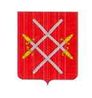 ГЛАВА РУЗСКОГО ГОРОДСКОГО ОКРУГАМОСКОВСКОЙ ОБЛАСТИПОСТАНОВЛЕНИЕ                                               от__10.07.2019______№____3377_________Об утверждении Порядка уведомления представителя нанимателя (работодателя) о фактах обращения в целях склонения муниципального служащего администрации Рузского городского округа к совершению коррупционных правонарушений        В соответствии с Федеральным законом от 25.12.2008 № 273-ФЗ "О противодействии коррупции", руководствуясь уставом Рузского городского округа, постановляю:1.Утвердить Порядок уведомления представителя нанимателя (работодателя) о фактах обращения в целях склонения муниципального служащего администрации Рузского городского округа к совершению коррупционных правонарушений (прилагается).2. Начальнику отдела муниципальной службы и кадров правового управления Администрации Рузского городского округа (Козловой Т.В.) ознакомить под роспись муниципальных служащих Администрации Рузского городского округа с настоящим постановлением.3. Признать утратившим силу постановление Главы Рузского муниципального района от 14.04.2010г. № 966 "Об утверждении Порядка уведомления представителя нанимателя (работодателя) о фактах обращения в целях склонения муниципального служащего Администрации Рузского муниципального района к совершению коррупционных правонарушений".4.Контроль за исполнением настоящего постановления возложить на первого заместителя Главы Администрации Рузского городского округа Шевякова В.А.Глава городского округа                                                                                       Т.С.ВитушеваВерно.Начальник общего отдела                                                                               О.П.ГавриловаКозлова Татьяна ВикторовнаОтдел муниципальной службы и кадров правового управления, начальник отдела8-49627-24358Порядок уведомления представителя нанимателя (работодателя) о фактах обращения в целях склонения муниципального служащего администрации Рузского городского округа к совершению коррупционных правонарушений1. Настоящий Порядок уведомления представителя нанимателя (работодателя) о фактах обращения в целях склонения муниципального служащего администрации Рузского городского округа (далее - Администрация) к совершению коррупционных правонарушений (далее - Порядок) определяет процедуру уведомления представителя нанимателя (работодателя) о фактах обращения в целях склонения муниципального служащего к совершению коррупционных правонарушений, устанавливает перечень сведений, содержащихся в уведомлении, порядок регистрации уведомления, организации проверки этих сведений.2. Понятие "коррупция" в настоящем Порядке используется в значении, предусмотренном статьей 1 Федерального закона от 25.12.2008 № 273-ФЗ"О противодействии коррупции".3. Во всех случаях обращения к муниципальному служащему каких-либо лиц в целях склонения его к совершению коррупционных правонарушений муниципальный служащий обязан не позднее рабочего дня, следующего за днем обращения к нему указанных лиц, уведомить о данных фактах представителя нанимателя (работодателя), а именно - Главу Рузского городского округа (далее- Глава), направив на его имя уведомление в письменной форме согласно приложению 1 к настоящему Порядку.Муниципальный служащий также обязан уведомлять органы прокуратуры или другие государственные органы обо всех случаях обращения к нему каких-либо лиц в целях склонения его к совершению коррупционных правонарушений.4. В случае нахождения муниципального служащего в командировке, в отпуске, вне места прохождения службы или при отсутствии возможности отправить уведомление по почте он обязан уведомить представителя нанимателя (работодателя) о факте обращения к нему в целях склонения его к совершению коррупционного правонарушения незамедлительно с момента прибытия к месту службы по форме согласно приложению 1 к настоящему Порядку.5. Уведомление о фактах обращения в целях склонения муниципального служащего к совершению коррупционных правонарушений (далее - уведомление) должно содержать:- фамилию, имя, отчество муниципального служащего, заполняющего уведомление, и наименование замещаемой им должности муниципальной службы;- сведения о лице (лицах), склоняющем(их) его к правонарушению (фамилия, имя, отчество, место работы (службы), должность и т.д.);- наименование юридического лица, от имени которого и в интересах которого обратились к муниципальному служащему в целях склонения его к совершению коррупционных правонарушений;- дату, время и место склонения к коррупционному правонарушению;- сущность предполагаемого правонарушения, склонение к которому содержалось в обращении к муниципальному служащему (злоупотребление служебным положением, дача взятки, получение взятки, злоупотребление полномочиями, коммерческий подкуп либо иное незаконное использование физическим лицом своего должностного положения вопреки законным интересам общества и государства в целях получения выгоды в виде денег, ценностей, иного имущества для себя, для третьих лиц либо незаконное предоставление такой выгоды указанному лицу другими физическими лицами, или ситуация, при которой предлагается бездействовать);- способ склонения к правонарушению (подкуп, угроза, обещание, обман, насилие и т.д.);- обстоятельства склонения к правонарушению (телефонный разговор, личная встреча, почтовое отправление и т.д.);- информацию о наличии (отсутствии) договоренности о дальнейшей встрече и действиях участников склонения к коррупционному правонарушению;- информацию об уведомлении органов прокуратуры, иных государственных органов о факте склонения к совершению коррупционного правонарушения (дата);- личную подпись муниципального служащего.Муниципальный служащий вправе дополнить уведомление сведениями, которые он считает необходимым сообщить, а также приложить к нему имеющиеся материалы, подтверждающие обстоятельства обращения к нему в целях склонения к совершению коррупционных правонарушений.6. Поступившее уведомление Глава после ознакомления с ним в день его поступления передает в отдел муниципальной службы и кадров правового управления Администрации для регистрации.Отказ в регистрации уведомления недопустим.7. Для регистрации уведомлений ведется журнал учета уведомлений о фактах обращения в целях склонения муниципального служащего к совершению коррупционных правонарушений (далее - журнал учета) по форме согласно приложению N 2 к настоящему Порядку.8. Листы журнала учета должны быть пронумерованы, прошиты, скреплены печатью Администрации и заверены подписью Главы.9. Журнал учета хранится в отделе муниципальной службы и кадров правового управления Администрации не менее 5 лет со дня регистрации последнего уведомления.10. Запрещается отражать в журнале учета ставшие известными сведения о частной жизни муниципального служащего, его личной и семейной тайне, а также иную конфиденциальную информацию, охраняемую законом.11. Обязанность по проверке сведений, содержащихся в уведомлении (далее - проверка сведений), возлагается на лицо, уполномоченное Главой.12. Решение Главы о проведении проверки сведений оформляется соответствующим распоряжением Администрации и доводится до сведения муниципального служащего, направившего уведомление.13. Проверка сведений проводится в течение 7 рабочих дней со дня принятия Главой решения о ее проведении.Срок проверки может быть продлен Главой для выяснения дополнительных сведений, но на срок не более 30 рабочих дней со дня регистрации уведомления.14. При проведении проверки сведений могут направляться за подписью Главы запросы в органы прокуратуры, иные государственные органы.15. В ходе проверки могут быть запрошены пояснения по сведениям, изложенным в уведомлении, у муниципального служащего, сообщившего о склонении его к совершению коррупционного правонарушения, а также наведены справки у иных лиц, которым могут быть известны исследуемые в ходе проверки обстоятельства.16. Заключение по результатам проведенной проверки, материалы проверки представляются Главе.17. При выявлении в ходе проверки признаков состава преступления заключение и материалы проверки направляются в органы прокуратуры или иные государственные органы.18. Сведения, полученные в ходе проверки, относятся к конфиденциальной информации и предоставляются в порядке, предусмотренном законодательством Российской Федерации.19. Муниципальный служащий, уведомивший представителя нанимателя (работодателя), органы прокуратуры или другие государственные органы о фактах обращения в целях склонения его к совершению коррупционного правонарушения, о фактах совершения другими муниципальными служащими или работниками, занимающими должности, не относящиеся к должностям муниципальной службы и муниципальным должностям, коррупционных правонарушений, а также о непредставлении муниципальными служащими сведений либо о представлении заведомо недостоверных или неполных сведений о доходах, об имуществе и обязательствах имущественного характера, находится под защитой государства в соответствии с законодательством Российской Федерации.20. В случае выявления в ходе проведения проверки правоохранительными органами в действиях муниципального служащего наличия признаков правонарушения, предусмотренного частью 3 статьи 9 Федерального закона от 25.12.2008 N 273-ФЗ "О противодействии коррупции", представитель нанимателя (работодатель) принимает решение об увольнении муниципального служащего с муниципальной службы либо о привлечении его к иным видам ответственности в соответствии с законодательством Российской Федерации.В случае привлечения к дисциплинарной ответственности муниципального служащего, указанного в абзаце первом настоящего пункта, обоснованность такого решения рассматривается на заседании Комиссии по соблюдению требований к служебному поведению муниципальных служащих и урегулированию конфликта интересов в Администрации.Приложение № 1к Порядку уведомления представителянанимателя (работодателя) о фактах обращенияв целях склонения муниципального служащегоАдминистрации Рузского городского округа Московской области к совершениюкоррупционных правонарушенийУВЕДОМЛЕНИЕо фактах обращения в целях склонения муниципального служащего к совершению коррупционных правонарушений    В соответствии со статьей 9 Федерального закона от 25.12.2008 N 273-ФЗ "О противодействии коррупции":    1. Уведомляю о факте обращения в целях склонения меня к коррупционному правонарушению (далее - склонение к правонарушению) со стороны __________________________________________________________________________________________________________(указываются Ф.И.О., должность, все известные сведения о физическом (юридическом) лице, склоняющем к правонарушению)________________________________________________________________________________________________________________________________________________    2. Склонение к правонарушению произошло в _____ час. ___ мин.,"___" 20____ года в ________________________________________________________________________.                              (город, адрес)    3. Склонение к правонарушению производилось в целях осуществления мною:________________________________________________________________________           (указывается сущность предполагаемого правонарушения)    4. Склонение к правонарушению осуществлялось посредством:________________________________________________________________________         (указать способ склонения: подкуп, угроза, обман и т.д.)    5. Склонение к правонарушению производилось:________________________________________________________________________.                        (обстоятельства склонения)    6.  Информация о наличии (отсутствии) договоренности о дальнейшей встрече и действиях участников склонения к коррупционному правонарушению:________________________________________________________________________    7. Информация об уведомлении органов прокуратуры, иных государственных органов о факте склонения к совершению коррупционного правонарушения:________________________________________________________________________.                        (указать дату уведомления)_______________________                  __________________________________        (дата)                                                                                                      (подпись муниципального служащего)Уведомление зарегистрировано в журнале учета "_____" ___________ 20____ г. за № ______________________________                        ______________________________      (подпись)                                                                                                   (Ф.И.О. ответственного лица)Приложение N 2к Порядку уведомления представителянанимателя (работодателя) о фактах обращенияв целях склонения муниципального служащегоАдминистрации Рузского городского округа к совершениюкоррупционных правонарушенийЖурнал учета уведомлений о фактах обращения в целях склонения муниципального служащего Администрации Рузского городского округа к совершениюкоррупционных правонарушенийПриложение к постановлению Главы Рузского городского округа от  10.07.2019г. № 3377Главе Рузского городского округа              _________________________________ (Ф.И.О.)от ________________________________(должность муниципальной службы)______________________________________________________________________(фамилия, имя, отчество)N п/пДата регистрации уведомленияРегистрационный номерФ.И.О. и должность муниципального служащего, подавшего уведомлениеПодпись муниципального служащего, подавшего уведомлениеФ.И.О. и должность лица, зарегистрировавшего уведомлениеПодпись лица, зарегистрировавшего уведомлениеПримечания